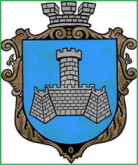 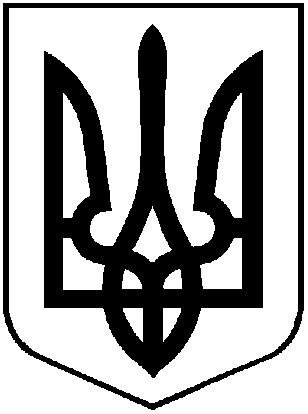 УКРАЇНАХМІЛЬНИЦЬКА МІСЬКА РАДАВІННИЦЬКОЇ ОБЛАСТІВиконавчий комітетР І Ш Е Н Н Явід  23 лютого 2017 р.                                                                №65Про затвердження звіту про незалежну оцінкукомунального майна, що перебуває на балансіуправління освіти міської ради            Розглянувши звіт про незалежну оцінку нерухомого комунального майна, яке перебуває на балансі управління освіти міської ради, враховуючи рецензію на цей звіт, відповідно  до Положення про оренду комунального майна  територіальної громади міста Хмільника, затвердженого рішенням 44 сесії міської ради 6 скликання від 12.09.2013 року №1301(зі змінами від 18.12.2015р.), керуючись ст. 29 Закону України «Про місцеве самоврядування в Україні», виконавчий комітет міської ради                                              В И Р І Ш И В :     1. Затвердити звіт про незалежну оцінку нежитлового приміщення площею 39,6 кв.м  в будівлі ЗОШ  І-ІІІ ст. №4, яке перебуває на балансі управління освіти міської ради та знаходиться за адресою: м. Хмільник, вул. 1 Травня,39.     2. Затвердити ринкову вартість в розмірі 217958 грн. (двісті сімнадцять тисяч дев’ятсот п’ятдесят вісім гривень) без урахування ПДВ для розрахунку орендної плати за користування майном, зазначеним в  п.1 цього рішення.     3. Управлінню освіти міської ради, як балансоутримувачу майна,  обрахунок стартової плати за оренду провести виходячи із ринкової вартості об’єкта, зазначеної  у п.2 цього рішення.      4. Контроль за виконанням цього рішення покласти на заступника міського голови з питань діяльності виконавчих органів міської ради відповідно до розподілу обов’язків.            Міський голова                                                      С.Б. Редчик